ҠАРАР                                                                                       ПОСТАНОВЛЕНИЕ28 декабрь  2015 й.	                        №  189                             28 декабря  2015 г.«О предоставлении земельного участка в собственность за плату Шайдуллиной Гулузе Салиховне»	В соответствии с Земельным кодексом Российской Федерации от 25.10.2001г. № 136-ФЗ, ст. 3.3. Федерального закона «О введении в действие Земельного кодекса Российской Федерации» от 25 октября 2001 года N 137-ФЗ, Федеральным законом «Об общих принципах организации местного самоуправления в Российской Федерации» от 06.10.2003 г. N 131-ФЗ, на основании заявления Шайдуллиной Гулузы Салиховны (вх.№103 от 14.12.2015г.) и свидетельства о государственной регистрации права 04 АЕ 366830 от 07.10.2014 года (запись регистрации 02-04-18/025/2014-639),  ПОСТАНОВЛЯЮ:		1. Предоставить Шайдуллиной Гулузе Салиховне, 11.10.1960 года рождения, ИНН 025101436109, паспорт 80 05 645151, выдан 29.03.2006 года отделом внутренних дел Шаранского района Республики Башкортостан, код подразделения 022-070, зарегистрированной по адресу: Россия, Республика Башкортостан, Шаранский район, с. Зириклы, ул. Трудовая, д. 17, в собственность за плату земельный участок из земель сельскохозяйственного назначения, находящийся по адресу: Республика Башкортостан, р-н Шаранский, с/с Дюртюлинский, с. Дюртюли, ул. Молодежная, д. 12 А, кадастровый номер 02:53:090102:95, разрешенное использование: Обеспечение сельскохозяйственного производства, площадью 3500 кв.м.        	2. Участок не обременен публичным сервитутом и иными правами третьих лиц. Согласно материалов кадастрового учета часть земельного участка входит в состав зоны с особым режимом использования.       	3.  Шайдуллиной Гулузе Салиховне: использовать земельный участок в соответствии с его целевым назначением и принадлежностью к той или иной категории земель и разрешенным использованием, способами, которые не должны наносить вред окружающей среде, в том числе земле как природному объекту;сохранять межевые, геодезические и другие специальные знаки, установленные на земельном участке в соответствии с законодательством;осуществлять мероприятия по охране земель, соблюдать их порядок использования;своевременно приступить к использованию земельного участка;соблюдать при использовании земельного участка требования градостроительных регламентов, строительных, экологических, санитарно-гигиенических, противопожарных и иных правил, нормативов;не допускать загрязнение, захламление, деградацию и ухудшение плодородия почв;не нарушать права других землепользователей и землевладельцев;обеспечить государственную регистрацию права;выполнять иные требования, предусмотренные законами.4. Заключить с Шайдуллиной Гулузой Салиховной договор купли - продажи земельного участка.5. Управляющему делами администрации уведомить Шайдуллину Гулузу Салиховну о принятии данного постановления.6. Контроль за исполнением Постановления оставляю за собой.Глава сельского поселения                                                        Л.Н. ГибатоваБашкортостан РеспубликаһыШаран районымуниципаль районыныңДүртөйлө ауыл СоветыАУЫЛ БИЛӘМӘҺЕ ХАКИМИӘТЕ452642,Дүртөйлө ауылы, Мэктэп урамы, 29-йорт,                   тел.(34769) 2-39-19email: durtss@yandex.ru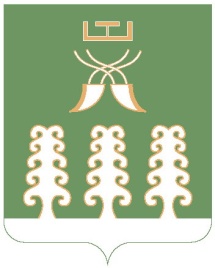 Республика БашкортостанАдминистрация сельского                                    поселения Дюртюлинскийсельсовет муниципального район Шаранский район         452642,с. Дюртюли, ул.Школьная, д.29, тел.(34769) 2-39-19email: durtss@yandex.ru